Publicado en Madrid el 18/06/2019 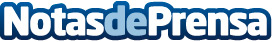 El abogado del futuro a través de ocho tendencias digitales, según The ValleyEl informe "El abogado digital" detalla las 8 tendencias tecnológicas en el sector legal: Digitalización de la práctica legal, El abogado empoderado, Cultura del Dato, Inteligencia Colectiva, Legal Gig Economy, Digital Selling, Servicios jurídicos bajo demanda, Protección X.0Datos de contacto:RedacciónRedacciónNota de prensa publicada en: https://www.notasdeprensa.es/el-abogado-del-futuro-a-traves-de-ocho_1 Categorias: Derecho E-Commerce Seguros Recursos humanos Digital http://www.notasdeprensa.es